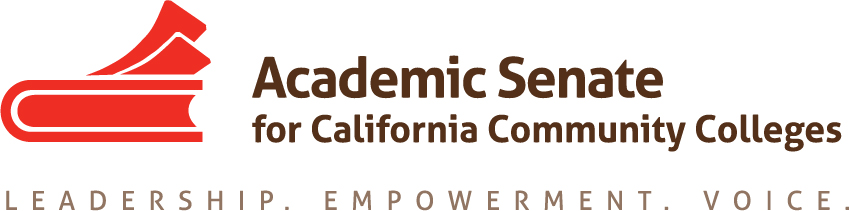 CTE LEADERSHIP COMMITTEE AGENDAWednesday, November 23,2016 9:00 a.m.– 10:30a.m.CCConfer: Dial your telephone conference line: 1-913-312-3202*Participant Passcode: 176512*Toll free number available: 888-886-3951Call to Order; Welcome and Introductions Approval of Minutes from October 12,2016Public Comments (3 minutes per speaker)Selection of Note takerStrong Workforce PlanningDiscussion of local processesFeedback from the fieldCTE Taskforce/Advisories; Regional Consortia Meetings and RepresentationCommittee members will report back on committee participationFeedback on regional consortium SWP processesFall PlenaryFeedback from CTE sessionsResolutions pertaining to CTELCPlanning AheadProposed regional eventsSubgroup to create outline of agenda for CTE Leadership InstituteRostrum article—Chad & John F. Due January 16, 2017AnnouncementsASCCC Contextualized Teaching and Learning Regionals, December 2nd (Skyline College) and December 3rd (Palomar College)Regional Consortium meetings—check consortia websites for calendarOpen ForumAdjournment